1. Popiš ploutve: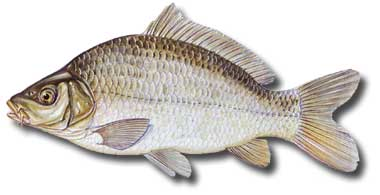 2. Napište 4 druhy hojně lovených mořských ryb, které se i u nás běžně prodávají:3. U ryb je velmi důležitým orgánem postranní čára. Co její pomocí ryby nemohou vnímat:a) složení vody                         b) hloubku vody, ve které jsou                             c) směr vodního proudu4. Označte písmenem P tvrzení správná a písmenem N tvrzení nesprávná:a) Největší žraloci dorůstají maximálně 5m.b) Paryby (žraloci a rejnoci) mají na rozdíl od ryb kostru z chrupavky.c) V sladkých vodách žije více druhů ryb než v mořích.d) Nejdůležitějším smyslem ryb je sluch.e) Všechny ryby dýchají žábrami.5. V čem rybám pomáhá  plynový měchýř?